Отчет о результатах самообследования
Частного дошкольного образовательного учреждения
«Детский сад №68 открытого акционерного общества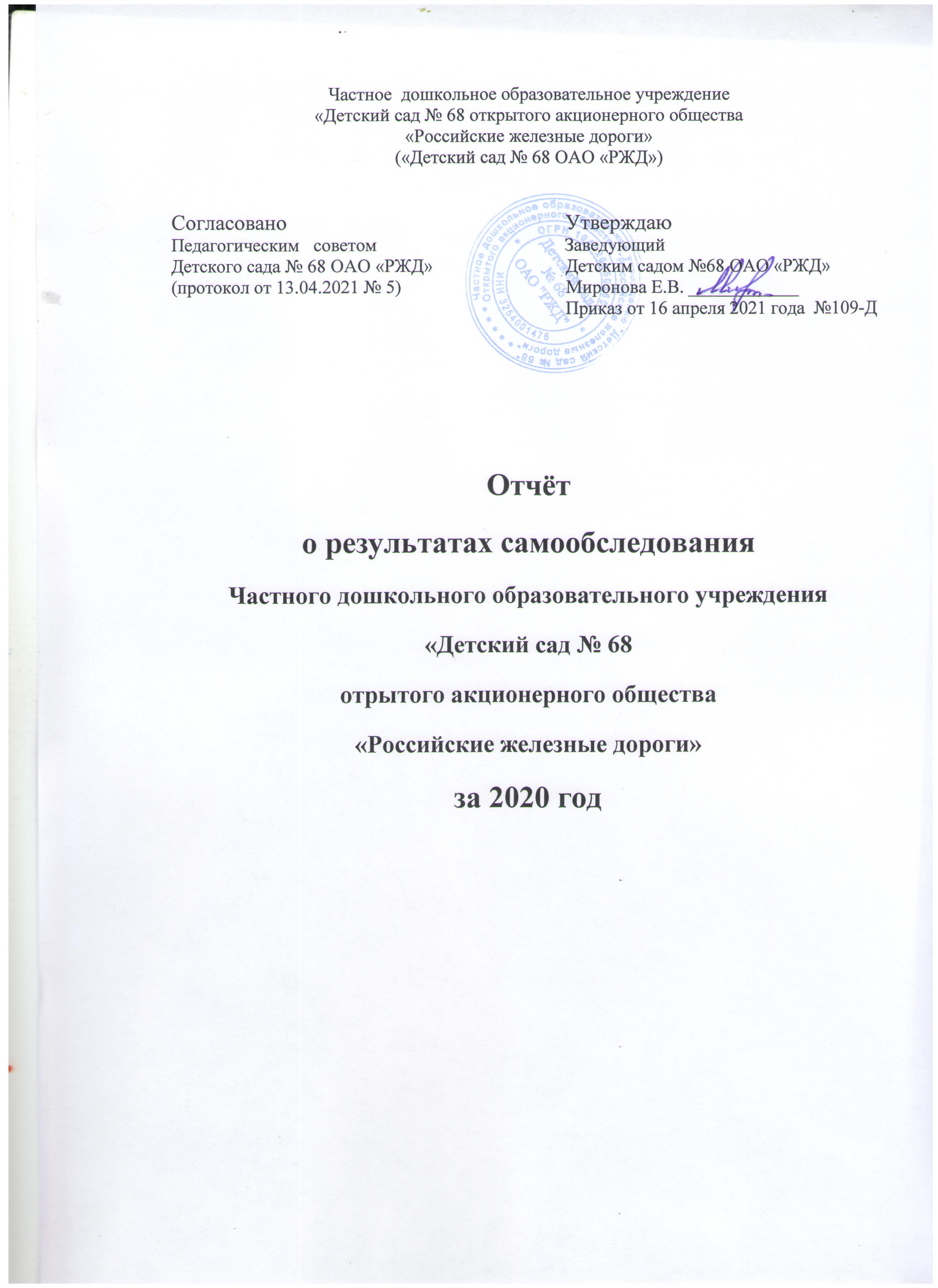  «Российские железные дороги» за 2020 годОбщие сведения об образовательной организацииЧастное  дошкольное образовательное учреждение «Детский сад № 68 ОАО «РЖД» (далее – Детский сад) расположено в жилом районе города вдали от производящих предприятий. Здание Детского сада построено по типовому проекту. Проектная наполняемость  на 185 мест.  Общая площадь здания 2234  кв.м, из них площадь помещений, используемых непосредственно для нужд образовательного процесса 2100 кв.м. Цель деятельности Детского сада – осуществление образовательной деятельности по
реализации образовательных программ дошкольного образования.Предметом деятельности Детского сада является формирование общей культуры, развитие физических, интеллектуальных, нравственных, эстетических и личностных качеств, формирование предпосылок учебной деятельности, сохранение и укрепление здоровья воспитанников.Режим работы Детского садаПятидневная рабочая неделя с 12-часовым пребыванием воспитанников с 7.00 до 19.00 в группах общеразвивающей направленности; с 10,5 часовым пребыванием в группах компенсирующей направленности для детей с нарушениями речи с 7.30 до 18.00 часов.Аналитическая часть Оценка образовательной деятельностиОбразовательная деятельность в Детском саду организована в соответствии с Федеральным законом от 29.12.2012 № 273-ФЗ «Об образовании в Российской Федерации», ФГОС дошкольного образования, СП 2.4.3648-20 «Санитарно-эпидемиологические требования к организациям воспитания и обучения, отдыха и оздоровления детей и молодежи».Образовательная деятельность ведется на основании утвержденной основной образовательной программы дошкольного образования, которая составлена в соответствии с ФГОС дошкольного образования с учетом примерной образовательной программы дошкольного образования, санитарно-эпидемиологическими правилами и нормативами.Детский сад посещали 189 воспитанников в возрасте от 1 года до 7 лет.В Детском саду сформировано 10 групп: 8 групп - общеразвивающей направленности, 2 группы – компенсирующей направленности.Из них:группа раннего возраста - 16 детей; группа  раннего возраста – 14 детей;вторая младшая группа – 19 детей;вторая младшая группа– 19 детей;средняя группа – 28 детей;старшая группа – 22 ребенка;старшая группа – 21 ребенок;старшая логопедическая группа – 12 детей;подготовительная группа – 26 детей;подготовительная логопедическая группа – 12 детей.В 2020 году в Детском саду для освоения основной образовательной программы дошкольного образования в условиях самоизоляции было предусмотрено проведение занятий в двух форматах – онлайн и предоставление записи занятий на имеющихся ресурсах (облачные сервисы Яндекс, Mail, Google, YouTube). Право выбора предоставлялось родителям (законным представителям) исходя из имеющихся условий для участия их детей в занятиях на основании заявления.С целью  качественной организации  привычного режима для детей специалистами детского сада систематически проводились консультации для родителей, оказывалась методическая помощь и по возможности техническая. Данные мониторинга посещения онлайн-занятий и количества просмотров занятий в записи по всем образовательным областям свидетельствует о достаточной вовлеченности и понимании родителями ответственности за качество образования своих детей.Воспитательная работаЧтобы выбрать стратегию воспитательной работы, в 2020 году проводился анализ состава семей воспитанников.Характеристика семей по составуХарактеристика семей по количеству детейВоспитательная работа строится с учетом индивидуальных особенностей детей, с использованием разнообразных форм и методов, в тесной взаимосвязи воспитателей, специалистов и родителей. Детям из неполных семей уделяется большее внимание в первые месяцы после зачисления в Детский сад.Дополнительное образованиеВ 2020 году в Детском саду работали кружки по направлениям:1) художественно-эстетическое: «Арлекин»; «Родничок»2) социально-педагогическое:  «Дети скоростей», «Вкусняшка» (домоводство), «Вокруг света»В дополнительном образовании задействовано 64 %  воспитанников Детского сада.II. Оценка системы управления организацииУправление Детским садом осуществляется в соответствии с действующим законодательством и уставом Детского сада.Управление Детским садом строится на принципах единоначалия и коллегиальности. Коллегиальными органами управления являются: совет родителей, педагогический совет, общее собрание работников. Единоличным исполнительным органом является руководитель – заведующий.Органы управления, действующие в Детском садуСтруктура и система управления соответствуют специфике деятельности Детского сада. В 2020 году в систему управления Детским садом внедрили элементы электронного документооборота. Это упростило работу организации во время дистанционного функционирования. Дополнительно расширили обязанности заместителя заведующего и старшего воспитателя по контролю за качеством образования и добавили контроль организации дистанционного обучения.По итогам 2020 года система управления Детского сада оценивается как эффективная, позволяющая учесть мнение работников и всех участников образовательных отношений. В следующем году изменение системы управления не планируется.III. Оценка содержания и качества подготовки обучающихсяУровень развития детей анализируется по итогам педагогической диагностики. Формы проведения диагностики:диагностические занятия (по каждому разделу программы);унифицированные  карты развития;наблюдения, анализ продуктов детской деятельности.Разработаны унифицированные  карты развития  освоения основной образовательной программы дошкольного образования Детского сада (ООП Детского сада) в каждой возрастной группе. Карты включают анализ уровня развития воспитанников в рамках целевых ориентиров дошкольного образования и качества освоения образовательных областей. Так, результаты качества освоения ООП Детского сада на конец 2020 года выглядят следующим образом:В мае 2020 года педагоги Детского сада проводили обследование воспитанников подготовительной группы на предмет оценки сформированности предпосылок к учебной деятельности в количестве 26 человек. Задания позволили оценить уровень сформированности предпосылок к учебной деятельности: возможность работать в соответствии с фронтальной инструкцией (удержание алгоритма деятельности), умение самостоятельно действовать по образцу и осуществлять контроль, обладать определенным уровнем работоспособности, а также вовремя остановиться в выполнении того или иного задания и переключиться на выполнение следующего, возможностей распределения и переключения внимания, работоспособности, темпа, целенаправленности деятельности и самоконтроля.Результаты педагогического анализа показывают преобладание детей с высоким и средним уровнями развития при прогрессирующей динамике на конец учебного года, что говорит о результативности образовательной деятельности в Детском саду.В 2020 году в период самоизоляции, введенной в качестве ограничительного мероприятия в Брянской области, занятия с детьми воспитатели вели дистанционно через Skype, Zoom, WhatsApp, социальные сети. Подключали к работе родителей, чтобы они могли участвовать в обучении и воспитании. Организовывали для них консультации, помогали с литературой, совместно решали технические проблемы.Опрос воспитателей, музыкального руководителя, педагога-психолога, педагогов-логопедов, педагогов дополнительного образования и инструктора по физической культуре показал, что наряду с техническими сложностями проведения занятий в дистанционном режиме, были трудности в организации занятий со стороны родителей. Вывод: подобные занятия лучше проводить преимущественно при очном взаимодействии педагога и воспитанника.IV. Оценка организации учебного процесса (воспитательно-образовательного процесса)В основе образовательного процесса в Детском саду лежит взаимодействие педагогических работников, администрации и родителей. Основными участниками образовательного процесса являются дети, родители, педагоги.Основные форма организации образовательного процесса:совместная деятельность педагогического работника и воспитанников в рамках организованной образовательной деятельности по освоению основной общеобразовательной программы;самостоятельная деятельность воспитанников под наблюдением педагогического работника.Занятия в рамках образовательной деятельности ведутся по подгруппам. Продолжительность занятий соответствует СанПиН  2.4.3648-20 и составляет:в группах с детьми от 1,5 до 3 лет – до 10 мин;в группах с детьми от 3 до 4 лет – до 15 мин;в группах с детьми от 4 до 5 лет – до 20 мин;в группах с детьми от 5 до 6 лет – до 25 мин;в группах с детьми от 6 до 7 лет – до 30 мин.Между занятиями в рамках образовательной деятельности предусмотрены перерывы продолжительностью не менее 10 минут.Основной формой занятия является игра. Образовательная деятельность с детьми строится с учётом индивидуальных особенностей детей и их способностей. Выявление и развитие способностей воспитанников осуществляется в любых формах образовательного процесса.Чтобы не допустить распространения коронавирусной инфекции, администрация Детского сада ввела в 2020 году дополнительные ограничительные и профилактические меры в соответствии с СП 3.1/2.4.3598-20 «Санитарно-эпидемиологические требования к  устройству, содержанию и организации работы образовательных организаций и других объектов социальной инфраструктуры для детей и молодёжи в условиях распространения новой коронавирусной инфекции (COVID – 19)»:ежедневный утренний и вечерний фильтр воспитанников и работников – термометрия с помощью бесконтактных термометров с занесением результатов в журналы;обеспечение возможности обработки рук кожными антисептиками с помощью установленных дозаторов при входе в дошкольное учреждение;обеспечение использования  сотрудниками  средств индивидуальной защиты (ношение масок, в том числе многоразового применения, и перчаток);ежедневная дезинфекция групповых помещений, лестничных маршей  с применением дезинфицирующих средств из опрыскивателя согласно утвержденному графику:ежедневная обработка малых форм на участках с применением дезинфицирующих средств из опрыскивателя;еженедельная генеральная  уборка помещений    согласно утверждённому  графику  с  применением дезинфицирующих средств, разведенных в концентрациях по вирусному режиму;ежедневная влажная уборка согласно утверждённому графику с обработкой всех контактных поверхностей, игрушек и оборудования дезинфицирующими средствами;дезинфекцию посуды, столовых приборов после каждого использования;использование рециркуляторов и бактерицидных ламп в соответствии с графиком с целью регулярного обеззараживания воздуха согласно утверждённому графику;регулярное, через каждые два часа, проветривание всех помещений в соответствии с утвержденным графиком;исключение контактов между детьми из разных групп, в том числе во время прогулки, обеспечение запрета на проведение корпоративных и иных массовых мероприятий;требование о заключении врача об отсутствии медицинских противопоказаний для пребывания в детском саду ребенка, который переболел или контактировал с больным COVID-19;требование сдачи теста на COVID-19 при выходе сотрудников из очередного отпуска;информирование сотрудников и родителей воспитанников о мерах профилактики коронавирусной инфекции. V. Оценка качества кадрового обеспеченияДетский сад укомплектован сотрудниками согласно штатному расписанию. Количество сотрудников составляет 64 человека, из которых 31 человек – педагогические работники.  Соотношение воспитанников, приходящихся на 1 взрослого:воспитанник/педагоги – 6/1;воспитанники/все сотрудники – 3/1.За 2020 год педагогические работники прошли аттестацию и получили:высшую квалификационную категорию – 7 педагогов.Курсы повышения квалификации в 2020 году прошли 22   работника Детского сада, из них 17 педагогов. Все педагогические работники Детского сада  соответствуют квалификационным требованиям профстандарта «Педагог». Их должностные инструкции соответствуют трудовым функциям, установленным профстандартом.Распределение по стажу работыОбразование педагоговВ 2020 году педагоги Детского сада приняли участие:во  Всероссийском методическом семинаре «Дошкольное образование: ценностные ориентиры и современные практики. 12 февраля 2020 года. Учитель-логопед Теремкова Н.Э.;в VI Международной научно-практической конференции «Современная логопедия: от теории к практике». 28 февраля 2020 года. Учитель-логопед Теремкова Н.Э.;во Всероссийском марафоне «Воспитатели России». Июль 2020 года. 13 педагогов представили методические разработки;во X  Международная практическая конференция «Воспитание и обучение детей младщего возраста». 10-12 декабря 2020 года. Воспитатель Мажукина Н.А. выступила с докладом «Пропедевтика курса ранней финансовой грамотности у детей дошкольного возраста»Педагоги постоянно повышают свой профессиональный уровень, эффективно участвуют в работе методических объединений, знакомятся с опытом работы своих коллег и других дошкольных учреждений, а также саморазвиваются. Все это в комплексе дает хороший результат в организации педагогической деятельности и улучшении качества образования и воспитания дошкольников.В 2020 году в связи с ограничительными мерами по предотвращению распространения коронавирусной инфекции педагоги использовали в работе дистанционные образовательные технологии.Анализ данных по применению  информационных и дистанционных технологий в образовательной деятельности, в том числе и дополнительном образовании, показал, что педагоги испытывали существенные трудности. Это было связано  с отсутствием необходимых компетенций для подготовки к дистанционным занятиям и их проведению. 98% педагогов отметили, что в их практике ранее не использовалась такая форма обучения и у них не было опыта для ее реализации. Выявились компетентностные дефициты в области подготовки заданий для дистанционного обучения, установление контакта с детьми во время проведения занятий в режиме реального времени. VI. Оценка учебно-методического и библиотечно-информационного обеспеченияВ Детском саду библиотека является составной частью методической службы.
Библиотечный фонд располагается в методическом кабинете, кабинетах специалистов, группах детского сада. Библиотечный фонд представлен методической литературой по всем образовательным областям основной общеобразовательной программы, детской художественной литературой, периодическими изданиями, а также другими информационными ресурсами на различных электронных носителях. В каждой возрастной группе имеется банк необходимых учебно-методических пособий, рекомендованных для планирования воспитательно-образовательной работы в соответствии с обязательной частью ООП.Детский сад полностью оснащен учебно-методический комплектом к примерной общеобразовательной программе дошкольного образования «От рождения до школы» в соответствии с ФГОС. Оборудование и оснащение методического кабинета достаточно для реализации образовательных программ. В методическом кабинете созданы условия для возможности организации совместной деятельности педагогов. Кабинет полностью оснащен техническим и компьютерным оборудованием.Информационное обеспечение Детского сада включает:информационно-телекоммуникационное оборудование: 2020 год - 1 ноутбуком, 5 телевизорами;программное обеспечение позволяет работать с текстовыми редакторами, интернет-ресурсами, фото-, видеоматериалами, графическими редакторами.В Детском саду учебно-методическое и информационное обеспечение достаточное для организации образовательной деятельности и эффективной реализации образовательных программ.VII. Оценка материально-технической базыВ Детском саду сформирована материально-техническая база для реализации образовательных программ, жизнеобеспечения и развития детей. В Детском саду оборудованы помещения:групповые помещения – 10;кабинет заведующего – 1;методический кабинет – 1;музыкальный зал – 1;физкультурный зал – 1;кабинет музыкального руководителя - 1;кабинеты учителей-логопедов - 2;изостудия - 1;кабинет психолога -1;зеркальный лабиринт - 1;сенсорная комната -1;медицинский кабинет - 1; процедурный кабинет– 1;фитобар -1;музей «Русская изба» - 1;музей поликультурного воспитания – 1;музей духовной и православной культуры– 1;музей «Мы – дети скоростей» – 1;пищеблок – 1;прачечная – 1;кабинет кадровой службы – 1;кабинет специалиста по охране труда - 1;бухгалтерия – 1.При создании предметно-развивающей среды воспитатели учитывают возрастные, индивидуальные особенности детей своей группы. Оборудованы групповые комнаты, включающие игровую, познавательную, обеденную зоны.В 2020 году Детский сад закупил  игровое оборудование для улицы:песочный дворик; подвесной мостик для спортивной площадки. Приобретены в 2020 году:кулеры для воды (3 ); холодильники (2 ); облучатели бактерицидные (12); увлажнитель воздуха; подметальная машина; моющий пылесос;снегоуборочная машина.Материально-техническое состояние Детского сада и территории соответствует действующим санитарным требованиям к устройству, содержанию и организации режима работы в дошкольных организациях, правилам пожарной безопасности, требованиям охраны труда.При этом в 2020 году оценка материально-технического оснащения Детского сада при проведении дистанционных занятий с воспитанниками выявила следующие трудности:для полноценной (качественной) организации и проведения занятий в дистанционном формате отсутствует стабильное и устойчивое интернет-соединение;недостаточно необходимого оборудования (ноутбуков, компьютеров или планшетов) в группах Детского сада;нет достаточного технического обеспечения для организации массовых общесадовских мероприятий с родителями воспитанников.Необходимо в 2021 году запланировать приобретение соответствующего оборудования и программного обеспечения, определить источники финансирования закупки.VIII. Оценка функционирования внутренней системы оценки качества образованияВ Детском саду утверждено положение о внутренней системе оценки качества образования от 19.09.2016. Мониторинг качества образовательной деятельности в 2020 году показал удовлетворительную  работу педагогического коллектива по всем показателям.Состояние здоровья и физического развития воспитанников удовлетворительные. 89 процентов детей успешно освоили образовательную программу дошкольного образования в своей возрастной группе. Воспитанники подготовительных групп показали высокие показатели готовности к школьному обучению. Детского сада успешно участвовали в конкурсах и мероприятиях различного уровня (всероссийских, международных, региональных)2020 году проводилось анкетирование родителей, получены следующие результаты:90 % - удовлетворены качеством предоставляемых услуг, 10 % - удовлетворены частично.Анкетирование родителей показало высокую степень удовлетворенности качеством предоставляемых услуг.Результаты анализа опроса родителей (законных представителей) об оценке применения Детским садом дистанционных технологий свидетельствуют о достаточном уровне удовлетворенности качеством образовательной деятельности в дистанционном режиме. 88 % родителей отмечают, что работа воспитателей при проведении онлайн-занятий была качественной, 12% родителей удовлетворены процессом дистанционного освоения образовательной программы. 	Результаты анализа показателей деятельности организацииДанные приведены по состоянию на 31.12.2020.Анализ показателей указывает на то, что Детский сад имеет достаточную инфраструктуру, которая соответствует требованиям СП 2.4.3648-20 «Санитарно-эпидемиологические требования к организациям воспитания и обучения, отдыха и оздоровления детей и молодежи» и позволяет реализовывать образовательные программы в полном объеме в соответствии с ФГОС ДО.Детский сад укомплектован педагогическими и иными работниками, которые имеют высокую квалификацию и проходят повышение квалификации, что обеспечивает результативность образовательной деятельности.Наименование образовательной организацииЧастное  дошкольное образовательное учреждение «Детский сад № 68 открытого акционерного общества«Российские железные дороги»РуководительМиронова Елена ВикторовнаАдрес организации. Брянск, проспект Московский, д. 5А Телефон, факс	7 (4832) 60-32-78Адрес электронной почтыds68oao.rgd@yandex.ruУчредительОткрытое акционерное общество«Российские железные дороги». МОСКВА, ул. Новая Басманная, дом 2Дата создания1980ЛицензияОт 16.09.2015 № 3745 серия 32ЛО1 № 0002475Состав семьиКоличество семейПроцент от общего количества семей воспитанниковПолная16488%Неполная с матерью2112%Неполная с отцом00%Оформлено опекунство00%Количество детей в семьеКоличество семейПроцент от общего количества семей воспитанниковОдин ребенок9049%Два ребенка8345%Три ребенка и более126%Наименование органаФункцииЗаведующийКонтролирует работу и обеспечивает эффективное взаимодействие структурных подразделений организации,
утверждает штатное расписание, отчетные документы организации, осуществляет общее руководство Детским садомСовет родителейРассматривает вопросы:направления развития Детского сада;создание условий воспитания, обучения, оздоровления детей;соблюдение здоровых и безопасных условий воспитания и обучения;оценка качества воспитания, оздоровления и обучения детейПедагогический советОсуществляет текущее руководство образовательной
деятельностью Детского сада, в том числе рассматривает
вопросы:определяет стратегию образовательного процесса; принимает годовой план работы и образовательные программы;рассматривает вопросы аттестации,  дополнительного профессионального образования, повышения квалификации работников;  принимает локальные нормативные акты в пределах своих полномочий; принимает решения по вопросам организации образовательной работы в Учреждении.Общее собрание работниковРеализует право работников участвовать в управлении
образовательной организацией, в том числе:принимать участие в разработке локальных нормативных актов; обсуждать вопросы трудовой дисциплины; представлять предложения по улучшению деятельности Учреждения; участвовать в выборе комиссий Учреждения; рассматривать вопросы обеспечения безопасности и охраны здоровья воспитанников.Качество освоения образовательных областейВысокий уровеньВысокий уровеньНормаНормаНизкий уровеньНизкий уровеньИтогоИтогоКачество освоения образовательных областейКол-во%Кол-во%Кол-во%Кол-во% воспитанников в пределе
нормыКачество освоения образовательных областей16482 %3216% 42 %18998 %ПоказателиЕдиница
измеренияКоличествоОбразовательная деятельностьОбразовательная деятельностьОбразовательная деятельностьОбщее количество воспитанников, которые обучаются по
программе дошкольного образованияв том числе обучающиеся:человек189в режиме полного дня (10,5 –12 часов)человек183в режиме кратковременного пребывания (3–5 часов)человек3в режиме сокращенного пребываниячеловек3по форме семейного образования с психолого-педагогическим
сопровождением, которое организует детский садчеловек0Общее количество воспитанников в возрасте до трех летчеловек30Общее количество воспитанников в возрасте от трех до восьми летчеловек159Количество (удельный вес) детей от общей численности
воспитанников, которые получают услуги присмотра и ухода, в том числе в группах: человек
(процент)10,5 - часового пребываниячеловек
(процент)23 (13 %)12 – часового пребываниячеловек
(процент)166 (87 %)круглосуточного пребываниячеловек
(процент)0 (0%)Численность (удельный вес) воспитанников с ОВЗ от общей
численности воспитанников, которые получают услуги:человек
(процент) 26 (13,7%)по коррекции недостатков физического, психического развитиячеловек
(процент)23 (12,1%)обучению по образовательной программе дошкольного
образованиячеловек
(процент)26 (100%)присмотру и уходучеловек
(процент)26(100%)Средний показатель пропущенных по болезни дней на одного
воспитанникадень0,8Общая численность педработников, в том числе количество
педработников:человек31с высшим образованиемчеловек28высшим образованием педагогической направленности (профиля)человек27средним профессиональным образованиемчеловек3средним профессиональным образованием педагогической
направленности (профиля)человек3Количество (удельный вес численности) педагогических работников, которым по результатам аттестации присвоена квалификационная категория, в общей численности педагогических работников, в том числе:человек
(процент)27 (87%)с высшейчеловек
(процент)21 (67,7%)первойчеловек
(процент)6 (19,3%)Количество (удельный вес численности) педагогических работников в общей численности педагогических работников, педагогический стаж работы которых составляет:человек
(процент)до 5 летчеловек
(процент)3 (9,6%)больше 30 летчеловек
(процент)3 (9,6%)Количество (удельный вес численности) педагогических работников в общей численности педагогических работников в возрасте:человек
(процент)до 30 летчеловек
(процент)0 (0%)от 55 летчеловек
(процент)3 (1%)Численность (удельный вес) педагогических и административно-хозяйственных работников, которые за последние 5 лет прошли повышение квалификации или профессиональную переподготовку, от общей численности таких работниковчеловек
(процент)31 (73 %) Численность (удельный вес) педагогических и административно-хозяйственных работников, которые прошли повышение квалификации по применению в образовательном процессе ФГОС, от общей численности таких работниковчеловек
(процент)28 (66 %)Соотношение «педагогический работник/воспитанник»человек/чело
век6/1Наличие в детском саду:да/нетмузыкального руководителяда/нетдаинструктора по физической культуреда/нетдаучителя-логопедада/нетдалогопедада/нетнетучителя-дефектологада/нетнетпедагога-психологада/нетдаИнфраструктураИнфраструктураИнфраструктураОбщая площадь помещений, в которых осуществляется
образовательная деятельность, в расчете на одного воспитанникакв. м2,6Площадь помещений для дополнительных видов деятельности воспитанниковкв. м224,6 кв.мНаличие в детском саду:да/нетфизкультурного залада/нетдамузыкального залада/нетдапрогулочных площадок, которые оснащены так, чтобы обеспечить потребность воспитанников в физической активности и игровой деятельности на улицеда/нетда